Письмо №44 от 24 января 2020 годаО проведении V международной Кавказской математической олимпиадыРуководителям ООВ соответствии с письмом Министерства образования и науки Республики Дагестан №06-529/01-18/20 от 23.01.2020г. МКУ «Управление образования» Сергокалинского района информирует о том, что в период с 13 по 18 марта 2020 года в городе Майкопе, Республика Адыгея, состоится пятая международная Кавказская математическая олимпиада (далее — Олимпиада).Олимпиада проводится по двум возрастным группам обучающихся:юниорская лига учащиеся 8-9 классов общеобразовательных организаций; старшая лига учащиеся 10-11 классов общеобразовательных организаций.Олимпиада проводится по заданиям, уровень трудности которых соответствует уровню трудности заданий окружного этапа Всероссийской олимпиады школьников по математике, существовавшего до 2008 года. Задачный комитет олимпиады состоит из членов Центральной предметно-методической комиссии Всероссийской олимпиады школьников по математике.Участие в олимпиаде является бесплатным. Организаторы олимпиады берут на себя расходы по проживанию и питанию участников олимпиады, а также расходы по пребыванию одного руководителя каждой из делегаций.Организаторы олимпиады не компенсируют транспортные расходы, связанные с участием в олимпиаде.К участию в Олимпиаде Координационным Советом приглашаются учащиеся 8-11 классов общеобразовательных организаций регионов Юга России (Южного и Северо-Кавказского федеральных округов):— победители и призеры заключительного этапа Всероссийской олимпиады школьников по математике 2018-19 учебного года среди 9-х и 10-х классов или заключительного этапа Олимпиады им. Л. Эйлера 2018-19 учебного года из числа учащихся образовательных организаций регионов Юга России;— победители регионального этапа Всероссийской олимпиады школьников по математике 2019-20 учебного года среди 9-х, 10-х, 11-х классов или регионального этапа Олимпиады им. Л. Эйлера 2019-20 учебного года в регионах Юга России; - учащиеся, не ставшие победителями, но показавшие наилучшие результаты в региональном этапе Всероссийской олимпиады школьников по математике 2019-20 учебного года среди школьников 9-11 классов 15 регионов Юга России; список указанных учащихся формируется координационным Советом; - учащиеся 7-8 классов, не ставшие победителями, но показавшие наилучшие результаты в региональном этапе Олимпиады им. Л Эйлера 2019-20 учебного года среди школьников 15 регионов Юга России. Список указанных учащихся формируется Координационным Советом;  учащиеся, допущенные к участию в Олимпиаде по результатам дистанционного отборочного тура. Дистанционный отборочный тур пройдет 2 февраля 2020 года. Регламент проведения будет опубликован на официальном сайте олимпиады (cmo.adygmath.ru) не позднее 15 января 2020 года; 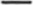  учащиеся, допущенные к участию в Олимпиаде на основании рекомендации доверенных лиц по согласованию с Координационным Советом;  учащиеся образовательных организаций стран Кавказского региона, Причерноморья и других зарубежных государств, из числа победителей и призеров регионального и заключительного этапов национальных математических олимпиад;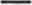 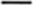 — победители регионального этапа Всероссийской олимпиады школьников по математике 2019-20 учебного года среди 9-х, 10-х, 11-х классов или регионального этапа Олимпиады им. Л. Эйлера 2019-20 учебного года в регионах Российской Федерации, не относящихся к Югу России, по согласованию с Координационным Советом.Программа олимпиады:13.03 —заезд участников;13.03— открытие олимпиады;14.03 —первый тур олимпиады;15.03 —второй тур олимпиады;16.03 —день отдыха;17.03—показ работ;18.03 —закрытие олимпиады;18.03—разъезд участников;Списки участников формируются Координационным Советом олимпиады в соответствии с Положением об олимпиаде (http://cmo.adygmath.ru/ru).Помимо соревновательной составляющей, программа олимпиады включает знакомство участников с природой, историей и культурными традициями Адыгеи, научно-популярные лекции по математике и естественным наукам, разнообразную культурно-досуговую и спортивную программу.Просим обеспечить участие учащихся, приглашенных Координационным Советом Кавказской математической олимпиады (список учащихся, приглашаемых к участию в Кавказской математической олимпиаде, будет направлен дополнительно до 18 февраля 2020 г.) и подтвердить их участия в оргкомитет Олимпиады до 28 февраля 2020 г.Контакты оргкомитета: +7-988-474-92-94, +7 (8772) 52-72-50, +7 (8772) 52-79-82, e-mail: cmo@adygmath.ru, url: cmo.adygmath.ru.И.о. начальника МКУ«Управление образования»:                                                                               М. МусаевИсп. Магомедова У.К.Тел. 8-903-482-57 46